PROGRAM UTROŠKA SREDSTAVA MINISTARSTVA ZA PRIVREDU BOSANSKO-PODRINJSKOG KANTONA GORAŽDE ZA 2023. GODINUPROGRAM  PODRŠKE RAZVOJU NEPROFITNIH ORGANIZACIJA BOSANSKO-PODRINJSKOG KANTONA GORAŽDE Goražde, maj 2023.godinePODACI O PROGRAMUNaziv programa:      Program podrške razvoju neprofitnih organizacija  Bosansko -                                             podrinjskog  kantona GoraždeBudžetski korisnik:  Ministarstvo za privredu Budžetski razdjel:	17Ekonomski kod:	614 300 Analitički kod		TEK 001Budžetska linija:	Tekući transferi neprofitnim organizacijama Period realizacije programa: 	01.01.2023 - 31.12.2023. Ukupna vrijednost programa:  30.000 KMOdgovorna osoba: 		Zijad BrigaPozicija odgovorne osobe:	MinistarKontakt osoba za program:	Melida HadžiomerovićKontakt telefon:		+387-38-228-640 Kontakt e-mail:		melida.hadziomerovic@bpkg.gov.ba	Saglasnost:                           Saglasnost na ovaj program dala je Vlada Bosansko-                                            podrinjskog kantona Goražde svojom Odlukom,                                             broj:________________-.godineInternet:			www.mp.bpkg.gov.baU skladu sa članom  46. Zakona o izvršenju Budžeta Bosansko-podrinjskog kantona Goražde za 2023.godinu (''Službene novine Bosansko-podrinjskog kantona Goražde“, broj: 01/23), Zakona o budžetima Federacije BiH (“Službene novine Federacije BiH“, br.19/06), Ministarstvo za privredu Bosansko-podrinjskog kantona Goražde utvrđuje:P R O G R A M   U T R O Š K Asredstava Budžeta za 2023. godinusa ekonomskog koda 614 300 – Tekući transferi neprofitnim organizacijamaTAČKA 1.NAZIV PROGRAMANaziv Programa utroška sredstava Ministarstva za privredu Bosansko-podrinjskog kantona Goražde sa ekonomskog koda 614300 – Tekući transferi neprofitnim organizacijama je „PROGRAM PODRŠKE RAZVOJU NEPROFITNIH ORGANIZACIJA BOSANSKO-PODRINJSKOG KANTONA GORAŽDE“ za 2023.godinu.TAČKA 2.OPIS PROGRAMAProgram utroška sredstava  je provedbeni akt Ministarstva za privredu koji osigurava da se planirana sredstva budžeta Bosansko-podrinjskog kantona Goražde koriste na transparentan, specifičan, mjerljiv način u vremenski određenom periodu sa namjerom/svrhom da se podstakne ekonomski razvoj, razvoj strateških ekonomskih djelatnosti, unaprijeđenje izvoza i zapošljavanje na način koji doprinosi povećanju nivoa životnog standarda i zaposlenosti na području Bosansko-podrinjskog kantona Goražde kao i jačanje kapaciteta Udruženja poslodavaca, Privredne, Obrtničke komore na području  Bosansko-podrinjskog kantona Goražde kao i Udruženja „Stari zanati“obrtnika Općine Goražde. Pružanje podrške obezbjedit će se davanjem pojedinačne državne pomoći  s ciljem podrške u radu, poboljšanju uslova za rad Udruženja poslodavaca, Privredne i Obrtničke komore sa područja  Bosansko-podrinjskog kantona Goražde  i Udruženja „Stari zanati“obrtnika Općine Goražde. Davanje državne pomoći obezbjedit će se kroz sufinansiranje zahtjeva, na način kako je to propisano ovim programom i projektima za određene namjenske aktivnosti. Program utroška sredstava sa ekonomskog koda 614300–Tekući transferi neprofitnim organizacijama budžeta Ministarstva za privredu Bosansko-podrinjskog kantona Goražde za 2023. godinu (u daljem tekstu program), definiše bitne elemente za dobijanje saglasnosti za program od strane Vlade Bosansko-podrinjskog kantona Goražde, kao što su opšti  ciljevi programa, kriteriji za raspodjelu sredstava, potrebna sredstva, korisnici sredstava, procjena rezultata, te procjena nepredviđenih rashoda i izdataka.TAČKA 3.POČETAK I VRIJEME IMPLEMENTACIJE PROGRAMAProgram podrške razvoju neprofitnih organizacija na području  Bosansko-podrinjskog kantona Goražde je višegodišnji program koji se provodi od 2011.  godine. Implementacija programa za 2023. godinu počinje dobivanjem saglasnosti od strane Vlade Bosansko-podrinjskog kantona Goražde i trajaće do 31.12.2023. godine.                                                       TAČKA 4.OPĆI  I POSEBNI CILJEVI  PROGRAMA  (4.1)(Opći cilj)Opći cilj programa je pružanje podrške, kako bi se pojačali kapaciteti u udruženjima, komorama-neprofitnim organizacijama u cilju boljeg i kvalitetnijeg pružanja podrške privrednim subjektima, obrtnicima i poduzetnicima kroz unapređenje i bolje zastupanje interesa članova komora odnosno rada neprofitnih organizacija na području Bosansko-podrinjskog kantona Goražde i obezbjeđenju tripartitnog dijaloga između Vlade, sindikata i poslodavaca na području Bosansko-podrinjskog kantona Goražde.(4.2)(Posebni ciljevi)Pružanje podrške projektima neprofitnih organizacija. TAČKA  5.POTREBNA SREDSTVA ZA PROVOĐENJE PROGRAMA(5.1)(Visina sredstava za provođenje programa)  Potrebna sredstva za provođenje Programa definisana su Budžetom Ministarstva za privredu Bosansko-podrinjskog kantona („Službene novine Bosansko-podrinjskog kantona Goražde“, broj: 01/23), na ekonomskom kodu 614 300–Tekući transferi neprofitnim organizacijama u iznosu od 30.000 KM. (5.2)(Maksimalni budžet po komponentama)Programom se utvrđuje visina, odnosno maksimalni i minimalni iznos sredstava za svaki posebni cilj programa. Maksimalna ili minimalna visina sredstava za pojedinačni, specifični cilj. Za svaki poseban cilj, odnosno za svaku finansijsku komponentu programa, definisan je slijedeći maksimalni i minimalni budžet:Podrška udruženjima, komorama-neprofitnim organizacijama u cilju boljeg i kvalitetnijeg pružanja podrške privrednim subjektima, obrtnicima, poduzetnicima i starim zanatima kroz unapređenje i bolje zastupanje interesa članova komora odnosno rada neprofitnih organizacija na području Bosansko-podrinjskog kantona Goražde              Maksimalni budžet:			 		                  30.000  KM   TAČKA 6.KRITERIJI ZA RASPODJELU SREDSTAVA(6.1)(Način raspodjele sredstava)	Raspodjela sredstava vrši se dodjelom državne pomoći neprofitnim organizacijama koja može biti dodjeljena jednom ili više puta u skladu sa odredbama ovog programa.	Raspodjela sredstava vršiće se na osnovu odobrenih zahtjeva u skladu sa odredbama ovog programa. Konačne Odluke o dodjeli državne pomoći korisniku ili korisnicima sredstava iz ovog programa donosi Vlada Bosansko-podrinjskog kantona Goražde. Nakon privatanja prijedloga Odluke o odobravanju zahtjeva za isplatom sredstava od strane Vlade Bosansko-podrinjskog kantona Goražde, zahtjev je odobren i Ministarstvo dostavlja zahtjev za plaćanje Ministarstvu za finansije. Prije dostavljanja zahtjeva Ministarstvu za finansije, Ministar za privredu zaključuje Ugovor o korištenju  sredstava sa predstavnicima neprofitnih organizacija. (6.2)(Kriteriji za raspodjelu)Sredstva iz budžeta kantona će se dodjeljivati korisnicima srazmjerno njihovom doprinosu ostvarivanju opštih ciljeva i očekivanih rezultata programa. Za ocjenjivanje doprinosa ostvarivanja ciljeva programa primjenjivat će se eliminatorni kriterij  za rangiranje aplikacija, a to je ispunjavanje općih uslova za učestvovanje u programu.Kriteriji po osnovu kojeg će se rangirati korisnici sredstava su rezultat procesa apliciranja, selekcije i evaluacije zahjeva(6.3)(Opšti uslovi za učestvovanje u programu)	U implementaciji programa primjenjivaće se restriktivne procedure koje omogućavaju ravnopravno učestvovanje u programu udruženjima koja kumulativno ispunjavaju slijedeće opšte uslove:da su registrovana shodno odredbama Zakona o udruženjima i fondacijama, Zakona o privrednim komorama FBiH i Zakona o obrtu FBiH;da imaju registraciju na prostoru Bosansko-podrinjskog kantona Goražde,da obavljaju djelatnost na prostoru Bosansko-podrinjskog kantona Goražde, da se ne nalaze u procesu stečaja ili likvidacije ili blokade računa,da nemaju neizmirenih obaveza za poreze i doprinose, osim obaveza za koje su obuhvaćene ugovorom o reprogramiranju obaveza,da su registrovana minimalno 2 godine od dana podnošenja aplikacije za učestvovanje u programu.da su dostavili Izvještaj o utrošku sredstava iz protekle godine (ukoliko su dobijali sredstva).TAČKA  7.PROCEDURE APLICIRANJA, SELEKCIJE I EVALUACIJE PROJEKATA I ZAHTJEVA ZA SREDSTVIMA(7.1) (Aplikanti)Lica  koja  ispunjavaju opšte uslove za učestvovanje u programu i koja nakon objave javnog poziva u formi propisanoj od strane Ministarstva za privredu Bosansko-podrinjskog kantona Goražde, dostave zahtjev za sredstvima, imaju  status aplikanta.  Javni poziv se raspisuje u roku od 10 dana od dana dobijanja saglasnosti koja je propisana Programom. Javni poziv minimalno sadrži sažetak svrhe, opšteg i posebnog cilja, način raspodjele i rokove za dostavljanje aplikacija.Javni poziv se objavljuje, na internet stranici Vlade Bosansko-podrinjskog kantona Goražde i službenim oglasnim pločama Vlade BPK Goražde i Ministarstva za privredu BPK Goražde. (7.2)(Podnošenje  projekata i zahtjeva  za  sredstvima)	Zahtjev za sredstvima aplikant podnosi u propisanoj aplikacionoj formi za zahtjeve tek  nakon  prihvatanja  Izvještaja  o  utrošku  sredstava  po  odobrenom  zahtjevu ukoliko su dobijali sredstva za prethodne godine.(7.3)(Obavezni  sadržaj  zahtjeva) 	U podnešenom zahtjevu aplikant  je  dužan navesti:osnovne podatke o aplikantu,opis usklađenosti  zahtjeva  sa  opštim  ciljem programa,razlog  zbog  kojeg se zahtjevom  traži  odobravanje  sredstava sa finansijskim opisom i mjerama poduzetim prije podnošenja zahtjeva,pregled  planiranih aktivnosti,  očekivani rezultat koji se planira ostvariti,iznos  traženih sredstava iz programa i iznos  sredstava  koji  bi  se  obezbijedio  iz  drugih  izvora.(7.4)(Finansiranje  zahtjeva  za  sredstvima)	Iznos sredstava koji može biti zatražen je do 10.000 KM za sufinansiranje održivosti, opstojnosti i aktivnosti koje će provoditi tokom perioda trajanja programa.Zahtjevi u kojima je planirani grant veći od utvrđene visine će u fazi administrativne provjere biti  automatski  odbijeni  kao  neprihvatljivi  za  finansiranje. Vlastita  sredstva  aplikanta su poželjna, ali nisu  obavezujuća. U  toku  godine  aplikant  može  podnijeti  samo  jedan  zahtjev  za  sredstvima.Prilikom podnošenja zahtjeva za sredstvima aplikanti su dužni da vode računa o kriterijima za podsticaje koji su navedeni u programu. Svaka aplikacija koja nije u skladu sa ovim kriterijima, uslovima i ograničenjima će biti odbačena u administrativnoj provjeri.Zahtjevi za sredstvima izvan roka u kojima je tražen iznos sredstava veći od maksimalne vrijednosti predviđene programom u kojima nisu dostavljeni dokazi o ispunjavanju opštih uslova za ostvarivanje podsticaja će biti  automatski  odbijeni  kao  neprihvatljivi  za  finansiranje.(7.5)(Otvaranje  aplikacija i administrativna  provjera)	Aplikacije  za  zahtjeve  za  sredstvima  se otvaraju  nakon  prijema  i  kao  takve  upućuju  u  proceduru  administrativne  provjere  i  ocjenjivanja.	Administrativna  provjera  se  provodi  u  cilju utvrđivanja  da li  neprofitne organizacije koje su dostavile  aplikaciju ispunjavaju  uslove  za dobijanje statusa aplikanta u skladu sa odredbama ovog programa. Administrativnu provjeru provodi komisija Ministarstva za privredu Bosansko-podrinjskog kantona Goražde. Komisija provjerava  da li  je aplikacija  zadovoljila  slijedeće  uslove:da je aplikacija dostavljena u roku i na način predviđen programom,da su dostavljeni svi prilozi na način predviđen programom,da  aplikant ispunjava opšte uslove za učestvovanje u programu,da  je  aplikacija potpuna  i ispravno  popunjena u skladu sa propisanom formom, da je aplikacija usklađena sa svrhom programa, opštim ciljem programa, da je predloženo finansiranje u skladu sa odredbama o finansiranju, da su ispunjeni uslovi i kriteriji za ostvarivanje podsticaja.Ukoliko su ovi uslovi ispunjenji, komisija će aplikaciju evaluirati u skladu sa odredbama programa. Komisija može zatražiti od aplikanta dostavljanje dodatne dokumentacije ukoliko je očigledno da je dokument izostavljen zbog slučajne tehničke greške, a što se može indirektno utvrditi na osnovu preostale dostavljene dokumentacije. Komisija može zatražiti dopunu dokumentacije za maksimalno dva dokaza o ispunjavanju opštih uslova koji su propisani programom. U suprotnom, aplikacija će i bez evaluacije biti odbijena iz administrativnih razloga. Aplikacije pisane rukom će biti automatski odbijene.Prijave za podsticaje koje su dostavljene nakon što je Ministarstvo za privredu Bosansko-podrinjskog kantona Goražde obavijestilo potencijalne aplikante o ispunjavanju podsticajnih kvota će u administrativnoj provjeri biti odbijene. Nakon provedene administrativne procedure, Ministarstvo za privredu Bosansko-podrinjskog kantona Goražde će obavijestiti sve aplikante o rezultatima administrativne provjere. (7.6)(Evaluacija dostavljenih zahtjeva za sredstvima)Komisija provodi evaluaciju zahtjeva nakon provedene administrativne provjere.Za provođenje procesa evaluacije zahtjeva, Ministar za privredu Bosansko-podrinjskog kantona Goražde formira komisiju . U evaluaciji zahtjeva komisija primjenjuje tri grupe indikatora i to:RelevantnostOdrživostBudžet i troškovna efikasnost.Prije evaluacije zahtjeva za ostvarivanje podsticaja, komisija provjerava da li zahtjev za podsticajima ispunjava prioritete, koji se primjenjuju u evaluacijskim kriterijima.(7.7)(Ocjenjivanje aplikacija)Evaluacija aplikacija provodi se na osnovu skale za evaluaciju. Evaluacijski kriteriji su podjeljeni u okviru grupa i podgrupa. Za svaku podgrupu komisija daje ocjenu između 1 i 5 prema slijedećim kategorijama procjena: 1 - veoma slabo;2 - slabo;3 - adekvatno;4 - dobro;5 - veoma dobro.Svaka ocjena se množi sa koeficijentom koji je za svaki indikator predviđen u evaluacijskoj skali. Maksimalan broj bodova za zahtjev za sredstvima 80.Zahtjevi za sredstvima koji imaju manje od 50 bodova, se odbacuju u prvom krugu selekcije. Ukoliko je ukupan rezultat u poglavlju relevantnost manji od 15, aplikacija se odbija, bez obzira na dobiven ukupan maksimalan broj bodova. Ukoliko je ukupan rezultat u poglavlju budžet i troškovna efikasnost manji od 15, aplikacija se odbija, bez obzira na dobiven ukupan maksimalan broj bodova.Komisija će procjenjivati vrijednost indikatora. Svi članovi komisije dodjeluju ocjene, a ukupan broj bodova se dobija kada se ocjene dobivene od svih članova komisije podjeli sa brojem članova komisije.(7.8)(Skala za evaluaciju) (7.9)(Procedure odobravanja zahtjeva za sredstvima)Aplikacije podnešene u formi zahtjeva koje su u procesu evaluacije dobile više od 50 bodova komisija rangira po broju osvojenih bodova.Nakon provedenog rangiranja, komisija predlaže odobravanje zahtjeva u punom ili umanjenom iznosu u zavisnosti od rezultata procesa evaluacije. U toku provođenja procedura, odobravanja zahtjeva komisija vodi računa o prethodno odobrenim zahtjevima.Zahtjevi za sredstvima koji imaju više od 50 bodova, ali za čije finansiranje nema raspoloživih sredstava stavljaju se na listu čekanja u slučaju obezbjeđenja dodatnih sredstava za program ili donošenja Odluke o preraspodjeli sredstava u skladu sa odredbama programa. U suprotnom zahtjev za sredstvima se odbija.Sve odobrene zahtjeve Ministarstvo za privredu Bosansko-podrinjskog kantona Goražde  predlaže  Vladi Bosansko-podrinjskog kantona Goražde da u skladu sa Zakonom o izvršenju Budžeta, donese Odluku o odobravanju sredstava iz budžeta Bosansko-podrinjskog kantona – ekonomski kod 614 300 – Tekući transferi neprofitnim organizacijama.Nakon prihvatanja prijedloga Odluke o odobravanju zahtjeva za isplatom sredstava od strane Vlade Bosansko-podrinjskog kantona Goražde, zahtjev je odobren i  Ministarstvo za privredu Bosansko-podrinjskog kantona Goražde dostavlja zahtjev za plaćanje Ministarstvu za finansije Bosansko-podrinjskog kantona Goražde.Konačnu Odluku o prijedlogu rang liste za dodjelu grant sredstava donosi Ministar za privredu Bosansko-podrinjskog kantona Goražde, a Odluku o dodjeli grant sredstava  donosi Vlada Bosansko-podrinjskog kantona Goražde.TAČKA  8.NAZIV KORISNIKA SREDSTAVA (8.1) (Korisnici  sredstava)Korisnici  sredstava  su  lica koja ispunjavaju opšte uslove programa i koji  su  uspješno  završili  proces  apliciranja, selekcije i  evaluacije i koji su uspješno rangirani za  korištenje  sredstava  iz  ovog  programa.(8.2)(Registar korisnika)Ministarstvo za privredu Bosansko-podrinjskog kantona Goražde vodi registar korisnika u kojem se nalaze svi relevantni podaci o datoj državnoj pomoći u okviru ovog programa za period od pet godina od godine dobijanja državne pomoći. TAČKA  9.PROCJENA REZULTATA (9.1)		 (Pregled očekivanih rezultata podrške)Realizacijom programa očekuje se ostvarivanje konkretnih rezultata od strane aplikanata kojima su odobrena sredstva.              U  cilju  osiguranja  procjene  rezultata  programa,  odabrani  korisnici  koji su dobili podršku, dužni su, nakon  utroška  odobrenih  sredstava,  dostaviti  Ministarstvu  za  privredu  Bosansko-podrinjskog kantona Goražde Izvještaj o  provedenim  aktivnostima  koja  su  odobrena  za  finansiranje  iz  programa. Forma  i  sadržaj  Izvještaja  o  utrošku  sredstava  će  biti  dostavljena  svim  korisnicima  sredstava.  (9.2)(Monitoring implementacije programa)Monitoring se provodi sa ciljem utvrđivanja da li se implementacija podržanih aktivnosti provodi u skladu sa Odlukom o dodjeli sredstava i u skladu sa odredbama ovog programa. U cilju osiguranja  procjene rezultata odabrani  korisnici  su  dužni nakon  utroška odobrenih sredstava dostaviti Ministarstvu  za  privredu Bosansko-podrinjskog kantona Goražde Izvještaj o provedenim aktivnostima koja su  odobrena  za  finansiranje  iz  programa.   Nadzor realizacije programa vrši Ministarstvo za privredu Bosansko-podrinjskog kantona Goražde.U slučaju da rezultati monitoringa ukažu na značajan zaostatak u ispunjavanju ugovorenih obaveza, Ministarstvo za privredu Bosansko-podrinjskog kantona Goražde predlaže Vladi Bosansko-podrinjskog kantona Goražde donošenje Odluke o povratu dodjeljenje državne pomoći ili preusmjeravanje u skladu sa odredbama programa.  TAČKA 10.PROCJENA NEPREDVIĐENIH RASHODA I RIZIKA(10.1) (Nepredviđeni rashodi)Nepredviđeni rashodi za programom mogu se pojaviti samo kao rezultat promjena unutar interne strukture samog Programa, ali ne i do povećanja ukupnih nepredviđenih rashoda Programa.(10.2)(Rizici)Kako bi se smanjili rizici u procesu implementacije Programa uvedene su novine i u procesu selekcije i monitorigu aktivnosti koje su podržane u okviru ovog Programa. Novine se odnose u omogućavanju službenicima terenske posjete i prikupljanje dodatnih informacija neophodnih za proces selekcije, te monitoring u toku same implementacije aktivnosti i mjera koje su podržane ovim Programom.TAČKA 11.POTREBAN BROJ RADNIKA ZA PROVOĐENJE PROGRAMAZa provođenje programa nadležni su zaposleni u Ministarstvu za privredu Bosansko-podrinjskog-kantona Goražde i program ne zahtjeva angažovanje dodatnih radnika na provođenju programa.TAČKA 12STUPANJE NA SNAGU PROGRAMAOvaj Program stupa na snagu danom davanja saglasnosti na isti od strane Vlade Bosansko-podirnsjkog kantona Goražde a naknadno će se objaviti u Službenim novinama Bosansko-podrinjskog kantona Goražde.                                                                                                     M I N I S T A R                                                                                                                            Zijad Briga Broj: _______________/23						Goražde, _____________.godine					 Saglasnost na ovaj Program dala je Vlada  Bosansko-podrinjskog kantona Goražde, Odlukom broj: ____________, dana __________. godine. Bosna i Hercegovina                      Federacija Bosne i HercegovineBosansko–podrinjski kanton GoraždeMINISTARSTVO ZA PRIVREDU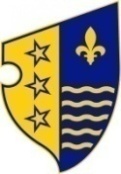 Бocнa и ХepцeгoвинaФeдeрaциja Бocнe и ХepцeгoвинeБocaнcкo-пoдрињcки кaнтoн ГораждеΜИНИСТАРСТВО ЗА ПРИВРЕДУGodina:2023Budžetski korisnikMinistarstvo za privreduEkonomski kod:                 614 300Naziv ekonomskog koda:	Tekući transferi neprofitnim organizacijamaINDIKATOR                   SKALA                   SKALAINDIKATORZahtjevi1.  Finansijski i operativni kapaciteti aplikanta1.1. Procjenjeni nivo iskustva aplikanta u upravljanju projektom?-Procjenjeni nivo tehničkog i stručnog znanja i iskustva neophodnog za implementaciju projekata?2. Relevantnost25Koliko je aplikacija relevantna za svrhu, opšti i posebne ciljeve programa?5Koliko je aplikacija relevantna za prioritetne aktivnosti u okviru svakog specifičnog cilja?102.3. Koliko je aplikacija relevantna za očekivane rezultate programa?103. MetodologijaDa li su aktivnosti u prijedlogu projekta odgovarajuće i konzistentne sa ciljevima i očekivanim rezultatima projekta?-Koliko je koherentan dizajn projekta, konkretna analiza problema, da li su predložene aktivnosti odgovarajuće za rješavanje prezentiranog problema, te da li su na zadovoljavajući način planirani raspoloživi resursi aplikanta, a koji mogu doprinijeti rješavanju problema?-4. Održivost25Da li će mjere podrške programa značajnije doprinijeti rješavanju problema koji je naveden u prijedlogu projekta ili zahtjevu?5Da li predložene aktivnosti mogu imati pozitivne multiplikativne efekte na sektor u kojem aplikant posluje, odnosno na prerađivački sektor Bosansko-podrinjskog kantona Goražde?10Da li su očekivani rezultati aktivnosti za koje se traži finansiranje održivi u finansijskom smislu i da li će se ostvarivati i nakon prestanka finansiranja iz programa, u periodu od minimalno tri godine?105.  Budžet  i troškovna efikasnost30Da li je odnos između planiranih troškova i očekivanih rezultata zadovoljavajući?10Da li je visina predloženih troškova adekvatna za implementaciju planiranih aktivnosti?10Da li su predloženi troškovi aktivnosti obrazloženi na način da dokazuju da će sredstva programa biti iskorištena na efikasan i ekonomičan način?10MAKSIMALAN BROJ BODOVA80